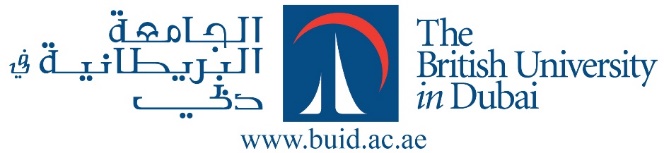 Research ethics form self-assessmentApplication for approval of research activity involving human subjects, personal data, or confidential materialThis application form is to be used by researchers seeking approval from the Research Ethics Committee.Research that involves human subjects, personal data, or confidential material, and is associated with The British University in Dubai, cannot begin until ethical approval has been obtained.Section I is a general research identification table.Section II is for the details of the ethical matters your research might involve and the necessary steps you are planning to take to address them. Section III is an ethics checklist that will help you identify your research risk level. If you answer ‘Yes’ to any one of the high risk statements, then your research is High Risk. If you answer ‘Yes’ to any one of the medium risk statements, and ‘No’ to all high risk statements, then your research is Medium Risk. If you answer ‘No’ to all high risk and medium risk statements, then your research is Low Risk.If you have documents related to the ethical considerations of the research such as, for example, a consent letter, evidence of external approval, questionnaire samples or interview questions, you can enclose them with this form before submission.   Research identificationResearch ethics detailsResearch ethics checklistThe researcher undertakes not to deviate from the original consent granted by the University’s Research Ethics Committee. The researcher bears full and sole responsibility for any deviation from this consent and all consequences arising from such deviation. The researcher waives all right of appeal in the event of any penalties applied by the University arising from such deviation.Declaration by the Researcher:Having read the University’s Research Policy I declare that the information contained herein is to the best of my knowledge and belief accurate. I am satisfied that I have attempted to identify all risks that may arise in conducting this research and acknowledge my obligations as researcher and the rights of participants. I am satisfied that all researchers (including myself) working on the project have the appropriate qualifications, experience and facilities to conduct the research set out in the attached document and that I, as the lead researcher, take full responsibility for the ethical conduct of the research in accordance with subject-specific and University Ethical Guidelines (Policies and Procedures Manual), as well as any other condition laid down by the Research Ethics Committee. I am fully aware of the timelines and content for participants’ information and consent.Name: ___________________________________Signature: _____________________________________   Date: _________________________FOR OFFICE USE ONLYLOW RISK RESEARCHAuthorisation for conducting research (only if approval is obtained):The Committee has confirmed that this project fits within the University’s Policies for Research and I authorise the low risk research proposal on behalf of BUiD’s Research Ethics Committee.Name: __________________________Signature: ___________________________________   Date: __________________________(Chair of the Research Ethics Committee)FOR OFFICE USE ONLYMEDIUM RISK RESEARCHAuthorisation for conducting research (only if approval is obtained):The Committee has confirmed that this project fits within the University’s Policies for Research and I authorise the medium risk proposal on behalf of BUiD’s Research Ethics Committee.Name: __________________________Signature: ___________________________________   Date: __________________________(Chair of the Research Ethics Committee)FOR OFFICE USE ONLYHIGH RISK RESEARCHAuthorisation for conducting research (only if approval is obtained):The Committee has confirmed that this project fits within the University’s Policies for Research and I authorise the high risk proposal on behalf of BUiD’s Research Ethics Committee.Name: __________________________Signature: ___________________________________   Date: __________________________(Chair of the Research Ethics Committee)NameFaculty/ProgrammeContact numberEmailResearch type□ Research project    □ Doctoral/Masters research   □ Module assignmentResearch titleDateSubmitted to (name)□ Faculty nominated member (research projects): □ Director of Studies (doctoral research):□ Dissertation supervisor (Masters research):□ Module coordinator (module assignment):Background and rationale for study (this should be sufficient to justify the proposed research). Aims and objectives of the research (or the research question/s) and potential benefits of proposed research: 500 words max)Main ethical consideration(s) of the research(the ethical matters your research may involve)Methods of data collection(outline in detail how data will be collected and attach a copy of any questionnaires, interview schedules or observation guidelines to be used: 400 words max)Recruitment of participants(outline the number and type of participants involved; give details of how potential participants will be identified and invited to take part in the study; and how informed consent will be obtained: 300 words max)Please attach a copy of your information sheet(s), draft materials such as interview questions etc. and consent form as well as indication of planned time of issue/use.  If you are not using a consent form, please explain why.□  AttachedPotential adverse effects on participants and steps to deal with them(outline if you anticipate any potential harm or negative consequences including psychological stress, anxiety or upset which may be induced by the study, and the steps to be taken to address them)Steps to be taken to ensure confidentiality of data(outline steps to ensure confidentiality, privacy and anonymity of data during collection, storage and publication. Specifically identify any confidential or personal information, and/or any other party’s protected intellectual property which you need to use and safeguard)Steps to be taken to ensure financial and commercial propriety (specifically identify any external funding or significant third-party financial involvement with the research)Other plans to address a particular ethical matter not mentioned aboveIf you answer ‘Yes’ to any one of the high risk statements, then your research is High Risk. If you answer ‘Yes’ to any one of the medium risk statements, and ‘No’ to all high risk statements, then your research is Medium Risk. If you answer ‘No’ to all high risk and medium risk statements, then your research is Low Risk.If you answer ‘Yes’ to any one of the high risk statements, then your research is High Risk. If you answer ‘Yes’ to any one of the medium risk statements, and ‘No’ to all high risk statements, then your research is Medium Risk. If you answer ‘No’ to all high risk and medium risk statements, then your research is Low Risk.High RiskHigh RiskWill consent be coerced out of participants by those who would likely benefit from the research? □Yes    □NoWill it be necessary for participants to take part in the study without their knowledge and consent at the time?□Yes    □NoWill the study involve some form of invasion of privacy?□Yes    □NoIs discomfort or harmful impact to participants likely to result from the study?□Yes    □NoIs there a possibility that the safety of the researcher may be in question?□Yes    □NoWill the research require the researcher to be deceptive or dishonest with the participants?□Yes    □NoWill financial inducements (other than reasonable expenses and compensation for time) be offered to participants?□Yes    □NoWill the research have negative intrusive physical or psychological effects on the participants?□Yes    □NoWill the names of the participants or the institution appear in the research?□Yes    □NoDoes the research involve the condition of destroying recorded data after it is used?□Yes    □NoMedium RiskMedium RiskWill the research involve governmental institutions or participants such as, for example, the military or the judiciary?□Yes    □NoWill the study involve discussion of sensitive or potentially sensitive topics and issues?□Yes    □NoDoes the research involve potentially vulnerable participants (for example children, prisoners, or people with disabilities)?□Yes    □NoDoes the research involve participants that are unable to give consent?□Yes    □NoWill the research involve administrative or secure data that requires permission from the appropriate authorities before use?□Yes    □NoWill research involve the sharing of data or confidential information beyond the initial consent given?□Yes    □NoRisk level identified □ Low                                     □ Medium                                        □ HighStaffStaffChair of Ethics CommitteeName:Chair of Ethics CommitteeName:□ Approved         □ Not approved□ Approved         □ Not approvedSignature:Date:StudentsStudentsDean of FacultyName:Dean of FacultyName:□ Approved         □ Not approved□ Approved         □ Not approvedSignature:Date:Staff and StudentsStaff and StudentsEndorsement by the Faculty’s Research Ethics Committee member after electronic referral to all Research Ethics Committee membersName:Endorsement by the Faculty’s Research Ethics Committee member after electronic referral to all Research Ethics Committee membersName:□ Approved         □ Not approved□ Approved         □ Not approvedSignature:Date:Staff and StudentsStaff and StudentsEndorsement by the Faculty’s Research Ethics Committee member after meeting of Research Ethics Committee membersName:Endorsement by the Faculty’s Research Ethics Committee member after meeting of Research Ethics Committee membersName:□ Approved         □ Not approved□ Approved         □ Not approvedSignature:Date: